Presentación y síntesis ejecutiva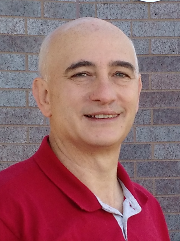 Información personalMario César La Torre, DNI 14.580.151, CUIT 20-14580151-7. Nacido en Córdoba Argentina el 23/04/1961, 57 años. Casado con Liliana, 3 hijos: Nicolás, Fernando y Sofía de 36, 34 y 28 años. Perfil profesionalIngeniero Químico Industrial con vasta formación de posgrado, y experiencia gerencial a nivel regional. Especialización en implementación de sistemas de gestión, mejoras en los procesos y diseño de líneas, plantas y emprendimientos productivos complejos. Con capacidad de análisis, interacción y liderazgo de equipos de trabajo con más de 30 años de experiencia en la industria del consumo masivo. Desarrollo de procesos de seguridad alimentaria, garantía de calidad, controles estadísticos y gestión sustentable, interacción medioambiental y de salud y seguridad ocupacional. En el área logística, administración de la cadena de suministros, aplicación de mejoras de diseño en Centros de Distribución, uso de herramientas IT, optimización de stocks y distribución primaria de productos.
Áreas de competencia:
- Supply Chain
- Operaciones Industriales
- Calidad, Seguridad Ocupacional y Medio Ambiente.
Amplia movilidad geográfica a nivel nacional e internacional.Currículum detalladoExperiencia profesionalIAPC (www.iapc.org.ar) Instituto Argentino para la Calidad. Entidades sin fin de lucro, sector asesoramiento gestión de la calidad en las organizaciones. (2019-Actual)Rol: Director Académico Filial Córdoba. Responsable de la expansión territorial de las instituciones. Vinculación regional con las Universidades y las empresas. Servicios de capacitación. Desarrollo de sistemas de mejora. Rol: Auditoría de proveedores y auditorías internas. Prestar el servicio a las empresas solicitantes facilitando la realización de las actividades, su coordinación y elaboración de informes.Rol: Capacitador de grupos de mejora y desarrollo de procesos In Company – A través de los convenios de colaboración específicos con el Instituto Universitario Aeronáutico se realizan desde sus instalaciones las actividades de capacitación abiertas a la comunidad educativa, de la misma forma que ante requerimientos de las empresas se realizan actividades de capacitación in Company adecuadas a las necesidades específicas de cada caso.Grupo ARCOR SAIC (www.arcor.com.) Sector Corporativo: Desempeño como Gerente Corporativo de Calidad y Legislación alimentaria (Abr. 2015– Nov. 2018)Rol: Gerente Corporativo: Responsable de los procesos de Calidad y Legislación Alimentaria  de la Compañía, que involucran todas las certificaciones de calidad y Seguridad Alimentaria (HACCP - BRC - ISO 9.001 - FSSC 22.001) así como la implementación del Sistema de Gestión Integrado con participación activa en el Comité Estratégico.Responsable del desarrollo de los programas de mejora continua en todas las plantas del grupo (mas de 40 plantas) enfocados en la gestión sustentable y la optimización de costos y optimización de los procesos productivos.Elaboración del plan de Gestión Estratégica a 5 años. 
Responsable del Centro de Atención a Clientes y Consumidores donde se implementó un nuevo sistema de atención al consumidor desarrollado ad hoc llamado Wright Now.
Desarrollo del área de Cumplimiento Legal de Regulaciones y Requisitos para facilitar la exportación a mas de 120 países bajo certificación de procesos norma ISO 9001, asesoramiento interno y externo. Responsable de la interacción con el área de Ingeniería en el diseño de plantas y procesos nuevos y potenciación de los actuales, verificando el cumplimiento de los requisitos contractuales, diseño de las especificaciones técnicas y verificación de su cumplimiento.Auditorías de validación y verificación para la aprobación de nuevos proyectos y mejoras en los proyectos vigentes.
Colaborador del área de desarrollo de la Compañía para productos especiales como las nuevas líneas de nutracéuticos y productos funcionales.
Integrante del Comité de Nutrición y Hábitos de Vida Saludable del Grupo.
Capacitado como Individuo Calificado por la FDA para exportación a USA acorde a nuevos requisitos de FSMA.
Coordinador de los equipos de mejora que lograron importantes distinciones en los torneos de excelencia en equipos de Mejora con diversas distinciones (1 bronce, 2 Plata, 2 Oro) en los torneos organizados por los representantes de la ASQ en Argentina.
ThaiNamthip Limited  (www.thainamthip.com). Embotelladora autorizada de Coca-Cola Internacional para Thailandia. (abr.2014 – Mar-2015)Rol: Director de Operaciones Manufactura: Sede planta de Patun Thani. Desarrollo de trabajo en equipo y técnicas de mejora continua en las operaciones productivas, calidad y Medio ambiente. Implementación de la cultura de seguridad como valor en la organización.
Incremento de la productividad y la eficiencia con recursos escasos a quienes se potencia con couching permanente y cambio actitudinal.
Desarrollo de los valores organizacionales así como estructuras de trabajo diferente aplicando matrices y técnicas de WCM en las operaciones. Responsable de los procesos de manufactura y distribución del primer nivel, desde las plantas productivas hasta los Centros de Distribución.Embotelladora Andina – Gerente Corporativo QUESH  (www.koandina.com) (Ene 2008 – Mar. 2014)Rol: Gerente Corporativo: Reportando al Gerente Corporativo Técnico de la compañía. 16 Gerencias regionales reportando matricialmente, 6 Gerencias como reportes directos con 115 personas a cargo, más de 300 reportes indirectos. 
Principales responsabilidades: Definición e implementación de las políticas de Calidad, Seguridad y Medio Ambiente a todas las operaciones situadas en Argentina, Chile, Paraguay y Brasil. Seguimiento de certificaciones, planes de acción correctiva y auditorías externas. Relaciones con las autoridades locales e implementación de los procedimientos y requerimientos del franquiciante. Función de Stewardship para la organización.Logro: Obtención del Premio Nacional a la Calidad añ0 2012. Premio Iberoamericano a la Calidad mención Plata año 2012.Embotelladora Andina – Gerente Corporativo Técnico (www.koandina.com) ( Ene 2010 – May 2011) Rol: Gerente Corporativo Técnico: Reportando al CEO de la Compañía. 
Principales responsabilidades: Máximo referente en los aspectos técnicos. Adquisición de nuevas líneas de producción. Definición de nuevos procesos y programas productivos. Diseño y desarrollo de grandes proyectos de inversión e ingeniería como nuevas plantas y nuevos Centros de Distribución. Definición de las tecnologías a ser incorporadas a la organización. Implementación de las mejoras. Optimización de costos y mejora continua en los procesos de manufactura. Estudios logísticos de localización de depósitos y mejora en los procesos de distribución en las franquicias. Reporte matricial de los gerentes de operaciones de tres franquicias regionales (Argentina, Brasil y Chile).Embotelladora Andina Chile – Gerente de Calidad , Seguridad y Medio Ambiente.vincia de Córdoba (www.koandina.com) –  (Oct.2002- Dic.2007)Rol: Gerente de Calidad, Seguridad y Medio Ambiente. Reportando al Gerente General, integrando parte del Comité de Gerentes. 4 gerencias y 50 personas a cargo. 
Principales responsabilidades: Creación del área de Stewardship. Implementación de los programas de seguridad y medio ambiente. Implementación de los procesos de inocuidad alimentaria. Modelo de excelencia en la gestión. Logro: Obtención del Premio Nacional a la Calidad en la Operación de Chile año 2006.Docente – IPET 204 Ing. Alberto Emilio Luccini. – (1999 – 2002)Escuela ubicado en zona periférica de la ciudad con alumnos de zonas de bajos recursos. Desarrollo del proyecto educativo mención especialidad en Alimentación. Práctica profesional de los alumnos en Embotelladora Andina y planta Lía.Anterior Rol: Gerente de Calidad, Seguridad y Medio Ambiente (Sep.1996- Sep. 2002).Anterior: Fabrica Militar de Aviones Córdoba (1980-1985). Técnico de Laboratorio. Análisis de Aleaciones, tratamiento de superficies, fresado químico, etc.EducaciónPosgrado en Administración Empresarial – Universidad Católica de Chile (2007-2008),Especialidad Ingeniería en Calidad – Universidad Tecnológica Nacional (1995 – 1996),Ingeniero Químico Industrial – Universidad Nacional de Córdoba (Egresado 1991).Químio Industrial. Universidad Nacional de Córdoba (Egresado 1983).Auditor de Sistemas de Gestión de la Calidad IRCA (International Register of Certificated Auditor, Reino Unido) (1995),Examinador Modelo de Gestión para la Excelencia Empresarial (análogos globales; Malcolm Baldrige National Quality Award EE. UU, Deming Prize Total Quality Management, Japón) – Fundación Premio Nacional a la Calidad (2011)Integrante del Council Of Quality Manager from The Coca-Cola Company (2007 – 2014)Integrante del Council Of Environmental from The Coca-Cola Company (2009 – 2014).Individuo Calificado para evaluación de Riesgos Alimentarios por la FDA (año 2017).Actualización permanente mediante cursos y participación en congresos y foros nacionales e internacionales (normativa alimentaria, productos nutracéuticos, Foros de alimentación saludables, Manufactura 4.0, Economía circular, etc).Proyectos activos Desarrollo de la Filial Centro del IAPC, Establecimiento del convenio marco de colaboración con la Universidad de la Defensa a fin de establecer los convenios específicos de colaboración para el desarrollo de las capacidades en los institutos pertenecientes a las fuerzas Armadas tales como el Instituto Universitario Aeronáutico y los símiles de la Armada y el Ejército.Director del Establecimiento La Soñada, ejerciendo funciones de comercialización, finanzas y administración del proyecto, integrando la cadena de valor desde la producción de los granos hasta la comercialización del ganado  en el punto de venta propio establecido en el Mercado Norte de la ciudad de Córdoba.Proyectos Realizados:Planta de Refinado de Azúcar en Embotelladora del Atlántico. Dirección,  Administración y realización del Proyecto. Inversión 16 MM U$.Planta Embotelladora de Coca-Cola en RENCA, Santiago de Chile. Coordinación del equipo de Ingeniería. Realización y materialización del proyecto y obra de construcción superando inconveniente como el temblor de enero del 2010. Monto de la inversión administrado 170 MM U$.Planta Embotelladora de Coca-Cola en Córdoba, Camino a Monte Cristo. Centro de distribución año 1994 – Planta años 1998 al 1999. Monto de inversión 70 MM U$.Implementación de mas de 16 líneas de producción en las distintas plantas, Rio de Janeiro, Córdoba y Santiago de Chile. Inversiones administradas de 4 a 25 MM U$.Logros alcanzados:Quality Day World Award. The Coca-Cola Company. marzo de 2013. Quality Day Awarness best in class People.Quality Day World Award. The Coca-Cola Company. marzo de 2012. Quality Day Awarness best in class Food Safety Team.Premio Iberoamericano a la Calidad. FUNDIBEQ. Mayo de 2010. Mención Plata del Premio Iberoamericano a la CalidadPremio Nacional a la Calidad. IPACE – FUNDECE. Septiembre de 2009. Premio Nacional a la Calidad en Argentina.Premio Nacional a la Excelencia en la Gestión. Chilecalidad . Mayo de 2006. Premio Nacional a la Gestión de Excelencia en Chile recibido de manos de la presidente Bachelet.IDIOMAS:Inglés: Competencia profesional completa.Alemán: Competencia profesional básica.Portugués: Competencia profesional básica.Más información perfil profesional LinkedIn https://www.linkedin.com/in/mariocesarlatorre